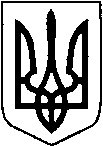 ВОЛОДИМИР-ВОЛИНСЬКА РАЙОННА ДЕРЖАВНА АДМІНІСТРАЦІЯРОЗПОРЯДЖЕННЯ Про внесення змін до розпорядження голови Володимир-Волинської районної державної адміністрації Волинської областівід 13 грудня 2021 року № 278 Відповідно до статей 6, 41 Закону України «Про місцеві державні адміністрації» внести зміни до розпорядження голови Володимир-Волинської районної державної адміністрації Волинської області від 13 грудня 2021 року        № 278 «Про уповноважену особу, відповідальну за організацію та проведення процедур закупівлі/спрощеної закупівлі»: 1. Викласти пункт 1 у такій редакції: «ВИЗНАЧИТИ Василенко Галину Костянтинівну, начальника відділу цифрового розвитку апарату районної державної адміністрації,  Католик Наталію Павлівну, головного спеціаліста відділу цифрового розвитку апарату районної державної адміністрації, Кухарук Ірину Володимирівну, головного спеціаліста відділу фінансово-господарського забезпечення апарату районної державної адміністрації, відповідальними  за організацію та проведення процедур закупівлі /спрощеної закупівлі у районній державній адміністрації».2. Контроль за виконанням цього розпорядження покласти на першого заступника голови районної державної адміністрації Віктора Сапожнікова.Голова							    	                         Юрій ЛОБАЧГалина Василенко 2463106 січня 2022 року  м. Володимир-Волинський                                      № 01